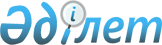 О внесении изменений и дополнений в постановление акимата Акмолинской области от 15 октября 2007 года № А-11/351 "Об утверждении перечня рыбохозяйственных водоемов местного значения"
					
			Утративший силу
			
			
		
					Постановление акимата Акмолинской области от 11 апреля 2014 года № А-4/135. Зарегистрировано Департаментом юстиции Акмолинской области 19 мая 2014 года № 4195. Утратило силу постановлением акимата Акмолинской области от 14 декабря 2015 года № А-12/572      Сноска. Утратило силу постановлением акимата Акмолинской области от 14.12.2015 № А-12/572 (вводится в действие со дня официального опубликования).      Примечание РЦПИ.

      В тексте документа сохранена пунктуация и орфография оригинала.

      В соответствии с Законом Республики Казахстан от 23 января 2001 года «О местном государственном управлении и самоуправлении в Республике Казахстан», Законом Республики Казахстан от 9 июля 2004 года «Об охране, воспроизводстве и использовании животного мира» акимат области ПОСТАНОВЛЯЕТ:



      1. Внести в постановление акимата Акмолинской области «Об утверждении перечня рыбохозяйственных водоемов местного значения» от 15 октября 2007 года № А-11/351 (зарегистрировано в Реестре государственной регистрации нормативных правовых актов № 3237, опубликовано 13 ноября 2007 года в газетах «Акмолинская правда» и «Арқа ажары») следующие изменения и дополнения:



      в перечне рыбохозяйственных водоемов местного значения, утвержденном указанным постановлением:



      в разделе «Аршалынский район»:

      дополнить строкой, порядковый номер 44, следующего содержания:

      «»;

      слово и цифры «Итого: 43» заменить словом и цифрами «Итого: 44»; цифры «12966,2» заменить цифрами «12976,2»;



      в разделе «Атбасарский район»:

      дополнить строкой, порядковый номер 27, следующего содержания:

      «»;

      слово и цифры «Итого: 26» заменить словом и цифрами «Итого: 27»; цифры «3168» заменить цифрами «3308»;



      в разделе «Бурабайский район»:

      дополнить строкой, порядковый номер 38, следующего содержания:

      «»;

      слово и цифры «Итого: 37» заменить словом и цифрами «Итого: 38»; цифры «5263,73» заменить цифрами «5303,73»;



      в разделе «Есильский район»:

      строки, порядковые номера 1, 2 исключить;

      слово и цифры «Итого: 12» заменить словом и цифрами «Итого: 10»;

      цифры «995» заменить цифрами «635»;



      в разделе «Ерейментауский район»:

      дополнить строками, порядковые номера 49, 50 следующего содержания:

      «»;слово и цифры «Итого: 48» заменить словом и цифрами «Итого: 50»;

      цифры «8722» заменить цифрами «12102»;



      в разделе «Жаксынский район»:

      строку, порядковый номер 15 исключить;

      слово и цифры «Итого: 17» заменить словом и цифрами «Итого: 16»;

      цифры «1981» заменить цифрами «1876»;



      в разделе «Целиноградский район»:

      строку, порядковый номер 41 исключить;

      слово и цифры «Итого: 44» заменить словом и цифрами «Итого: 43»;

      цифры «3959,5» заменить цифрами «3889,5»;

      слово и цифры «Всего: 455» заменить словом и цифрами «Всего: 456»;

      цифры «79320,7» заменить цифрами «82355,7».



      2. Контроль за исполнением настоящего постановления возложить на первого заместителя акима области Акимова Р.К.



      3. Настоящее постановление акимата области вступает в силу со дня государственной регистрации в Департаменте юстиции Акмолинской области и вводится в действие со дня официального опубликования.      Аким Акмолинской области                   К.Айтмухаметов
					© 2012. РГП на ПХВ «Институт законодательства и правовой информации Республики Казахстан» Министерства юстиции Республики Казахстан
				44Плотина Георгиевская1027Пруд Мариновский14038Плотина Зайчанская 34049Плотина Арай550Озеро Тенгиз3375